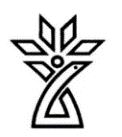 دانشگاه علوم پزشکی و خدمات درمانی استان چهار محال و بختیاریطرح دوره دروس نظری و عملی Course Planنام درس: آزمایشگاه باکتری شناسی                       نيمسال  دوم 1402 	دانشکده : پیراپزشگی                           گروه آموزشی : علوم آزمایشگاهی	 مشخصات درس:هدف کلی درس (در سه حیطه دانشی، نگرشی و مهارتی):مهارت در انجام آزمایشات روزمره باکتری شناسی   اهداف اختصاصی درس (در سه حیطه دانشی، نگرشی و مهارتی):1-	مهارت در انجام آزمایشات روزمره باکتری شناسی   2-	مهارت در تشخیص استافیلوکوکها ،میکروکوک هاواسترپتوکوکها3-	شناخت روش های تشخیص انتروباکتریاسه ها4-	شناخت روش های تشخیص باسیلهای گرم منفی غیرتخمیر کننده، هموفیلوس، بروسلا و لژیونلا5-	شناخت روش های تشخیص کورینه باکتریوم ، لیستریا6-	شناخت روش های تشخیص مایکوباکتریوم و نوکاردیا7-	شناخت روش های تشخیص ویبریوناسه، کمپیلوباکترو هلیکوباکتر8-	مهارت کشت نمونه های کلینیکی (ادرار،مدفوع، خلط ،خون، CSF و...)9-	آشنایی با روشهای تشخیص اسپیروکتها، کلامیدیا، مایکوپلاسما و ریکتزیا10-	مهارت  درجداسازی وتشخیص باکتریهای بیماری زا ازنمونه های کلینیکیمنابع درس:	Bailey & Scotts Diagnostic Microbiology (Latest ed)	Konemans color Atlas And Texbook of Microbiology(Latest ed)Texbook of  Diagnostic Microbiology, C.R. Mahon, D.C. Lehman and G. Manuselis (Latest ed)	باکتریولوژی آزمایشگاهی پزشکی ،تالیف دکتربهنام زمانزاد،دکترعلی کریمینحوه ارزشيابی دانشجو و بارم مربوط به هر ارزشيابی: 1-وضعیت حضور و فعالیت کلاسی: 2نمره
3-آزمون عملی پایان ترم:  18 نمره
▪ روش های تدریس:
1-سخنرانی
2-ماژیک و وایت برد
3-ویدئو پروژکتورمسئولیت های فراگیران:
حضور به موقع در کلاس درس 
مشارکت فعال در مباحث کلاسی 
انجام تکالیف در زمان تعیین شده 
رعایت شئونات اخلاقی و پوشش حرفه ای مناسب مطابق با اصول و قوانین.
سیاست مسئول دوره در خصوص برخورد با غیبت و تاخیر دانشجویان:
غیبت بیش از 2 جلسه به آموزش گزارش شده و براساس دستورالعمل آموزش رفتارخواهدشد و برای غیبت در هر یک جلسه ، 25/0 نمره کسر می گردد.
برای غیبت های دسته جمعی به ازاء هر غیبت یک نمره از تمامی دانشجویان کسر می گردد.
نام و شماره درس:	 آزمایشگاه باکتری شناسی1201091روز و ساعت برگزاری: شنبه، ساعت  12-10یکشنبه 13:30-15:30رشته و مقطع تحصيلی : کارشناسی  پیوسته علوم آزمایشگاهی ترم 6محل برگزاری: دانشکده پزشکی- آزمایشگاه میکروب شناسیتعداد و نوع واحد (نظری/عملی) :2 واحد عملیدروس پيش نياز: مسوول درس:  دکترمجید ولیدیاطلاعات تماس مسئول درس(تلفن، روزهای تماس، آدرس دفتر و ایمیل):٭ Email: validi543@gmail.comدانشکده پیراپزشکی، 03833346720، داخلی 242اطلاعات تماس مسئول درس(تلفن، روزهای تماس، آدرس دفتر و ایمیل):٭ Email: validi543@gmail.comدانشکده پیراپزشکی، 03833346720، داخلی 242جدول زمان بندی ارائه درسجدول زمان بندی ارائه درسجدول زمان بندی ارائه درسجدول زمان بندی ارائه درسجدول زمان بندی ارائه درسجدول زمان بندی ارائه درسجدول زمان بندی ارائه درسآمادگی لازم دانشجويان قبل از شروع کلاسروش تدریسمدرسعنوانساعتتاريخرديفمطالعه مطالب جلسه
قبلحضوری به همراه پرسش
و پاسخ کلاسی،
(سخنرانی/ وایت برد/
ویدئو پروژکتور)دکترمجید ولیدیکشت نمونه های کلینیکی12-1028/11/140229/11/14021//////میکروکوکاسه:روشهای تشخیص استافیلوکوکها ومیکروکوک ها، کشت مجهول وبررسی نتایج12-1005/12/14022//////استرپتوکوک های بتا همولیتیک ، کشت گلو وبررسی نتایج12-1012/12/140213/12/14023//////روشهای تشخیص استرپتوکوکهای گروه آلفا همولیتیک و غیر همولیتیک (غیرازپنوموکوک)12-1019/12/140220/12/14024//////روشهای تشخیص پنوموکوک، کشت خلط وبررسی نتایج12-1018/01/140319/01/14035//////روشهای تشخیص نایسریاها، مشاهده لام ترشحات تناسلی12-1025/01/140326/01/14036//////روشهای تشخیص انتروباکتریاسه ها(لاکتوز مثبت ها)12-1001/02/140302/02/14037//////روشهای تشخیص انتروباکتریاسه ها(لاکتوز منفی ها)12-1008/02/140309/02/14038//////روشهای کشت مدفوع وبررسی نتایج وگزارش نهایی12-1016/02/14039//////روش انجام کشت ادراروشمارش کلنی ها Colony Count))12-1022/02/140323/02/140310//////روشهای تشخیص ویبریوناسه12-1029/02/140330/02/140311//////روشهای تشخیص کمپیلوباکترو هلیکوباکتر12-1005/03/140306/03/140312//////روشهای تشخیص باسیلهای گرم منفی غیرتخمیر کننده وبررسی نتایج12-1008/03/140309/03/140313//////روشهای تشخیص هموفیلوس، بروسلا و لژیونلاروشهای تشخیص کورینه باکتریوم و لیستریا12-1012/03/140313/03/140314//////روشهای تشخیص مایکوباکتریوم و نوکاردیا12-1016/03/140315//////روشهای تشخیص باسیلوسها/ روشهای تشخیص باکتریهای بی هوازی12-1019/03/140320/03/140316//////آشنایی با روشهای تشخیص اسپیروکتها، کلامیدیا، مایکوپلاسما و ریکتزیا12-1022/03/140323/03/140317